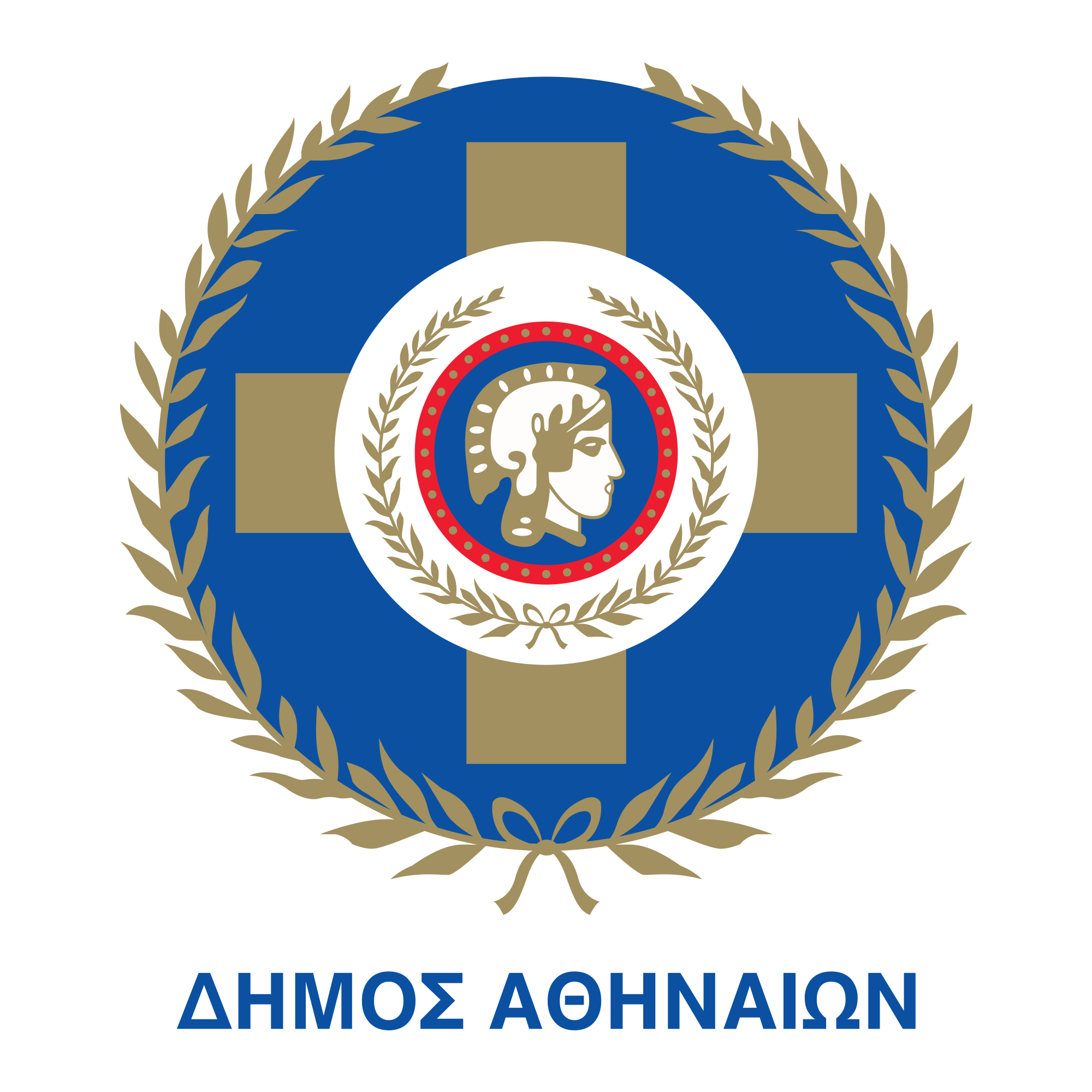 Ε Ν Τ Υ Π Ο     Ο Ι Κ Ο Ν Ο Μ Ι Κ Η Σ    Π Ρ Ο Σ Φ Ο Ρ Α Σ   (Για συμπλήρωση από τον Υποψήφιο)Ο υπογραφόμενος .......................................................... με έδρα………..… Δ/νση …….…….…..………… Τηλ. ………..……, email …………     αφού έλαβα πλήρη γνώση των όρων της Διακήρυξης και των σχετικών εγγράφων αυτής τους οποίους αποδέχομαι ανεπιφύλακτα, που αφορούν στη διαδικασία σύναψης σύμβασης για την «Προμήθεια Ζωοτροφών» από το Δήμο Αθηναίων, προσφέρω τις παρακάτω τιμές :-Ο- ΠΡΟΣΦΕΡΩΝ(ΣΦΡΑΓΙΔΑ/ΥΠΟΓΡΑΦΗ)..............., ....../......2022ΕΛΛΗΝΙΚΗ ΔΗΜΟΚΡΑΤΙΑΝΟΜΟΣ ΑΤΤΙΚΗΣ ΔΗΜΟΣ ΑΘΗΝΑΙΩΝ ΓΕΝΙΚΗ ΔΙΕΥΘΥΝΣΗ ΤΕΧΝΙΚΩΝ ΥΠΗΡΕΣΙΩΝ & ΕΡΓΩΝΠΡΟΜΗΘΕΙΑ:  ΖΩΟΤΡΟΦΕΣΔ/ΝΣΗ:  ΠΡΑΣΙΝΟΥ & ΑΣΤΙΚΗΣ ΠΑΝΙΔΑΣ ΤΜΗΜΑ: ΑΣΤΙΚΗΣ ΠΑΝΙΔΑΣΠΡΟΫΠΟΛΟΓΙΣΜΟΣ: 259.964,24 € συμπ/νου Φ.Π.Α. 6% & 24%Κ.Α.: 6699.011 Φ35,  Κ.Α. 6699.012 Φ35   ΕΙΔΟΣΠΟΣΟΤΗΤΑΒΑΡΟΣ ΜΟΝΑΔΑΣΒΑΡΟΣΤΙΜΗ ΑΝΑ ΚΙΛΟΣΥΝΟΛΙΚΗ ΤΙΜΗΦΠΑ 6% &24%ΣΥΝΟΛΙΚΟ ΦΠΑΣΥΝΟΛΙΚΗ ΤΙΜΗ ΜΕ ΦΠΑ1Φύραμα ωοτοκίας πτερωτών θηραμάτων20204000,062Φύραμα νεοσσών πτερωτών θηραμάτων40208000,063Ισορροπιστής ορνιθών420800,064Κανναβούρι20204000,065Ολόκληρο καλαμπόκι2404096000,066Σπαστό καλαμπόκι1604064000,067Σιτάρι1604064000,068Βρώμη4401600,069Ηλιόσπορος ψιλός μαύρης ποικιλίας40208000,0610Ηλιόσπορος χοντρός μαύρης ποικιλίας40208000,0611Βορί602012000,0612Τριφύλλι2002550000,0613Αχυροσανό (σανός)1602540000,0614Άχυρο402510000,0615Κελαϊδίνη40208000,0616Μείγμα για παπαγάλους1202024000,0617Άμμος ιχνοστοιχείων για παπαγάλους410400,2418Σουπιοκόκκαλα1110,2419Μείγμα τροφής για κουνέλια1602032000,0620Τροφή για Κυπρίνους404016000,0621Βιταμίνη ωδικών πτηνών20102000,2422Μίγμα Πάχυνσης για αίγες20204000,0623Ισορροπιστής Αιγοπροβάτων420800,0624Ξηρά τροφή ενήλικα σκύλου125020250000,2425Ξηρά τροφή αναπτυσσόμενου σκύλου110020220000,2426Ξηρά τροφή ενήλικης γάτας200020400000,2427BARF700001700000,24ΣΥΝΟΛΟ